Přechod pro chodce ul. Seifertova_314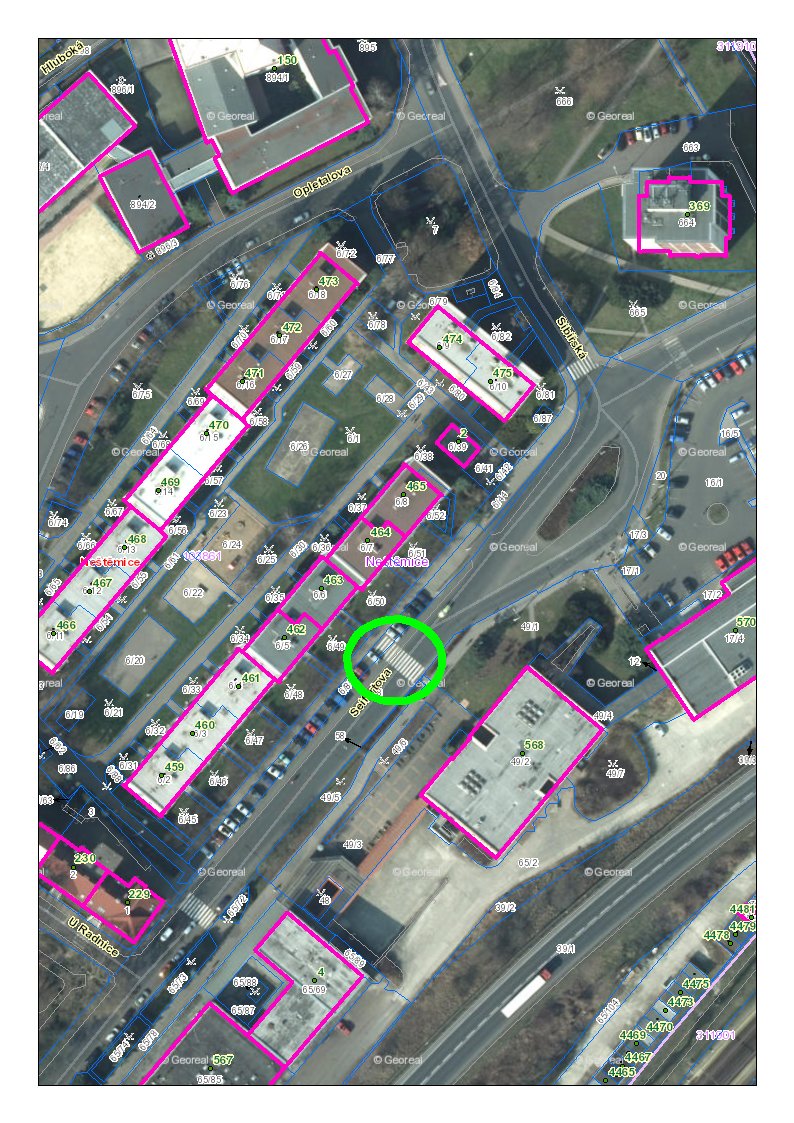 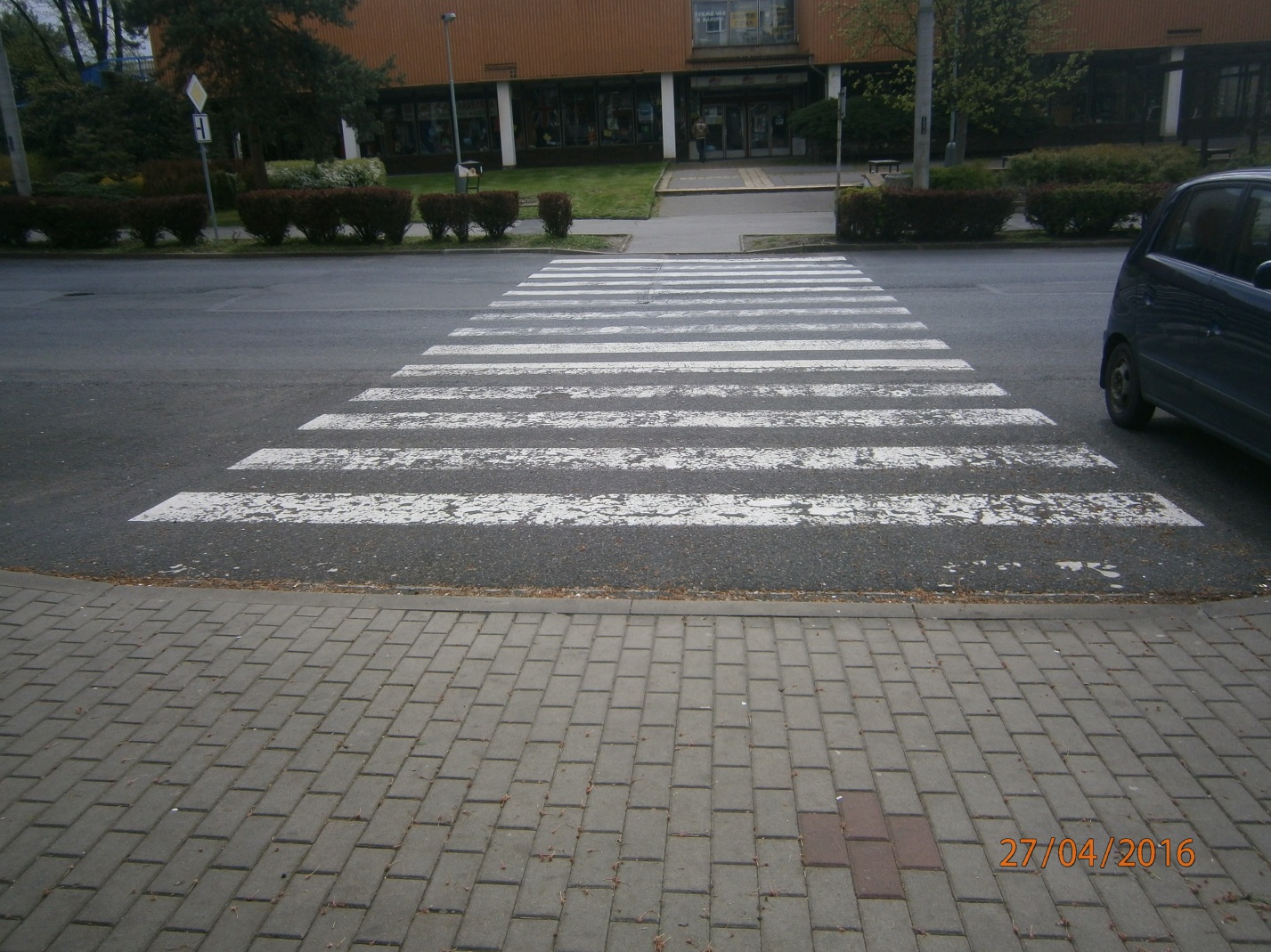 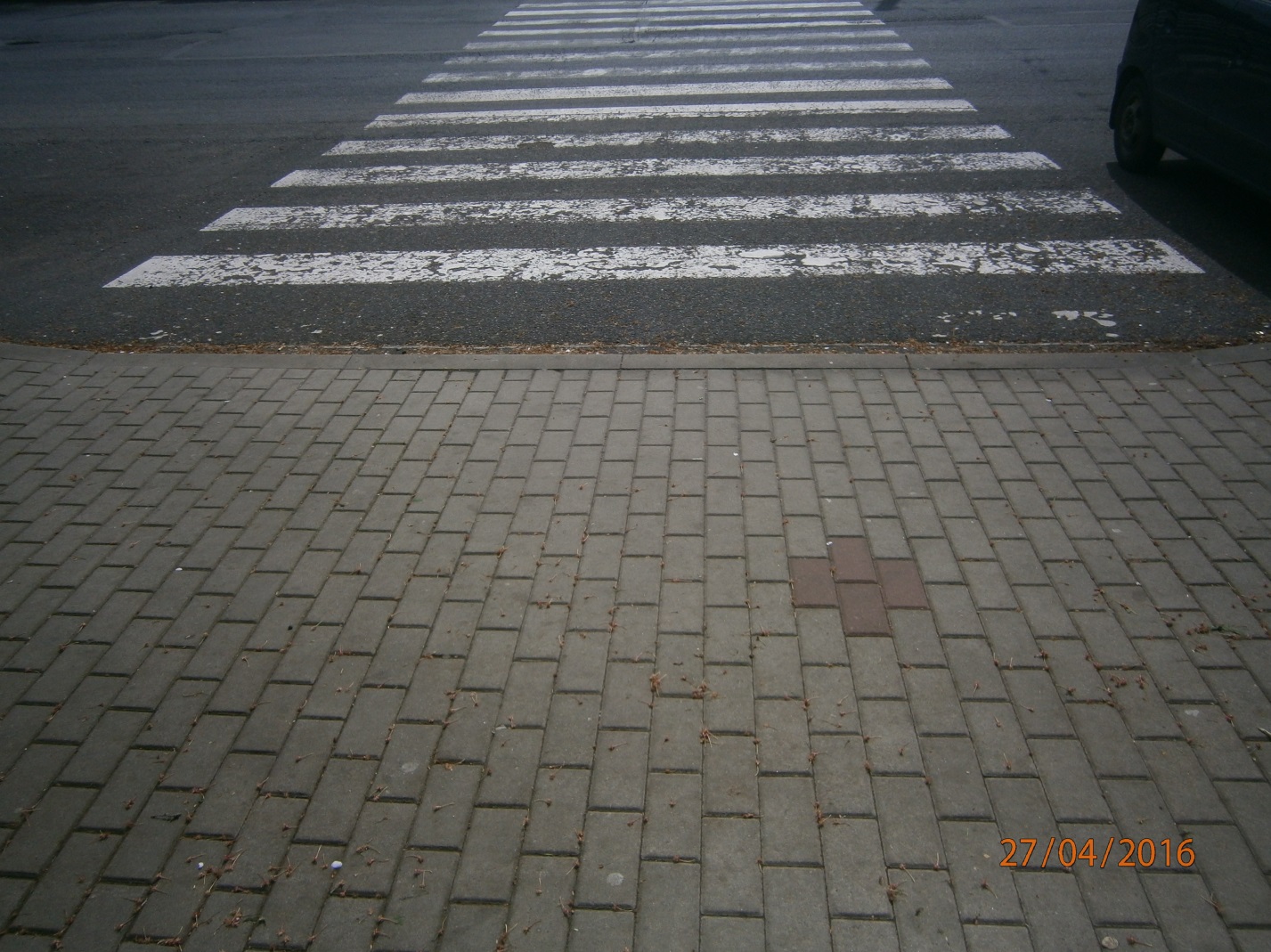 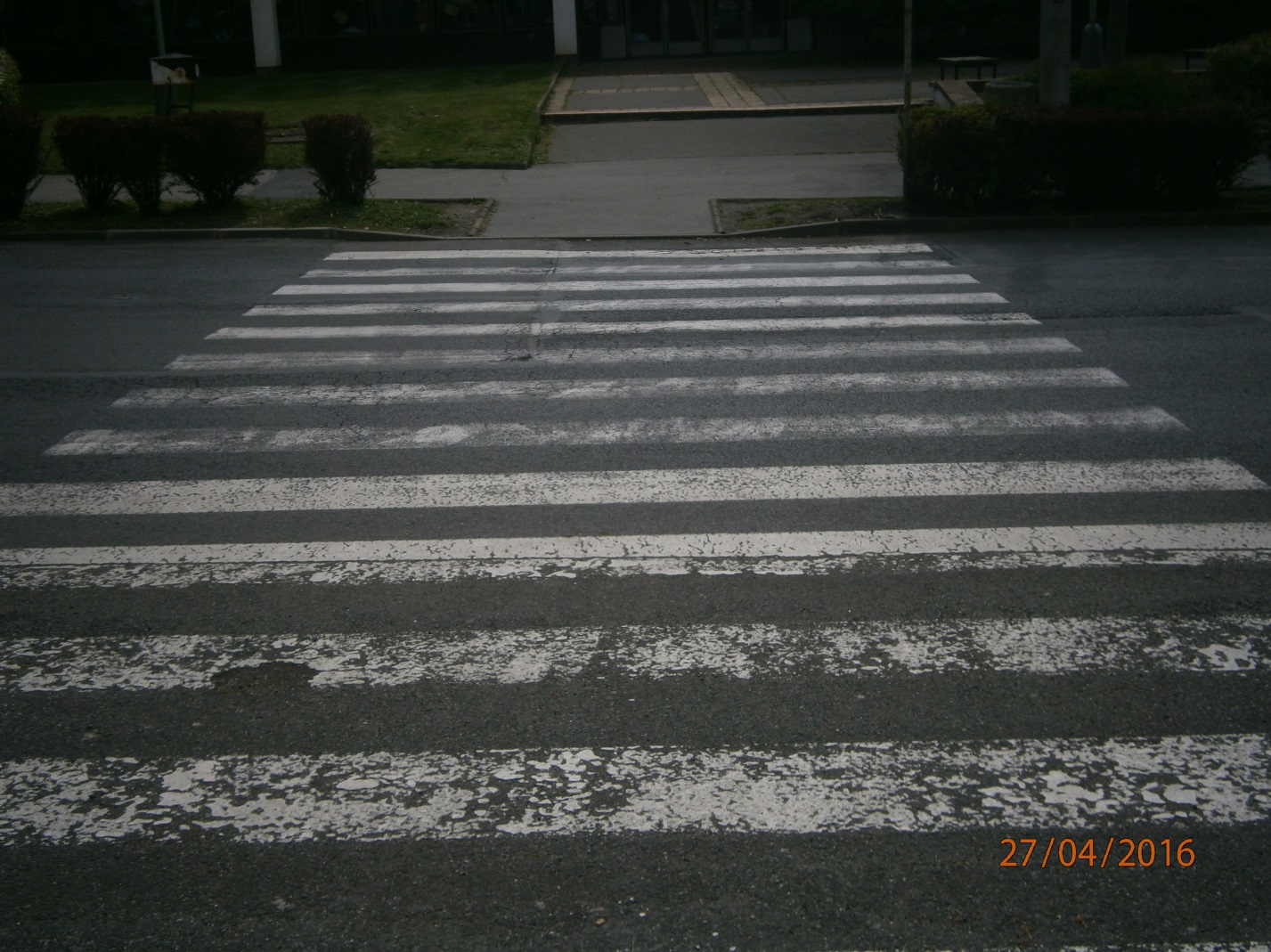 